Проект ПРАВИТЕЛЬСТВО РЕСПУБЛИКИ АЛТАЙРАСПОРЯЖЕНИЕ от «____» __________2022 г. №____г. Горно-Алтайск	1. Внести в Государственное Собрание - Эл Курултай Республики Алтай проект закона Республики Алтай «О внесении изменения в статью 3 Закона Республики Алтай «О дополнительной социальной поддержке лиц из числа детей-сирот и детей, оставшихся без попечения родителей, и внесении изменения в Закон Республики Алтай «Об обеспечении детей-сирот и детей, оставшихся без попечения родителей, лиц из числа детей-сирот и детей, оставшихся без попечения родителей, дополнительной гарантией прав на имущество и жилое помещение на территории Республики Алтай».	2. Назначить министра экономического развития Республики Алтай Тупикина Вячеслава Валерьевича официальным представителем Правительства Республики Алтай при рассмотрении Государственным Собранием - Эл Курултай Республики Алтай проекта закона Республики Алтай «О внесении изменения в статью 3 Закона Республики Алтай «О дополнительной социальной поддержке лиц из числа детей-сирот и детей, оставшихся без попечения родителей, и внесении изменения в Закон Республики Алтай «Об обеспечении детей-сирот и детей, оставшихся без попечения родителей, лиц из числа детей-сирот и детей, оставшихся без попечения родителей, дополнительной гарантией прав на имущество и жилое помещение на территории Республики Алтай».   Глава Республики Алтай,Председатель Правительства         Республики Алтай		                                               О.Л. ХорохординПроектВносится ПравительствомРеспублики АлтайРЕСПУБЛИКА АЛТАЙ ЗАКОНО внесении изменения в статью 3 Закона Республики Алтай                                      «О дополнительной социальной поддержке лиц из числа детей-сирот и детей, оставшихся без попечения родителей, и внесении изменения в Закон Республики Алтай «Об обеспечении детей-сирот и детей, оставшихся без попечения родителей, лиц из числа детей-сирот и детей, оставшихся без попечения родителей, дополнительной гарантией прав на имущество и жилое помещение на территории Республики Алтай»ПринятГосударственным Собранием –Эл Курултай Республики Алтай___________________2022 года                                       Статья 1Дополнить   статью  3  Закона Республики Алтай  от  9  декабря  2021  года № 86-РЗ «О дополнительной социальной поддержке лиц из числа детей-сирот и детей, оставшихся без попечения родителей, и внесении изменения в Закон Республики Алтай «Об обеспечении детей-сирот и детей, оставшихся без попечения родителей, лиц из числа детей-сирот и детей, оставшихся без попечения родителей, дополнительной гарантией прав на имущество и жилое помещение на территории Республики Алтай» (Сборник законодательства Республики Алтай, 2021, № 193 (199) частью 3 следующего содержания:«3. Лица, указанные в статье 1 настоящего Закона и призванные на военную службу по мобилизации в Вооруженные Силы Российской Федерации в соответствии с Указом Президента Российской Федерации или заключившим контракт о прохождении военной службы либо контракт о добровольном содействии в выполнении задач, возложенных на Вооруженные Силы Российской Федерации, имеют право на социальную выплату вне очередности, установленной частью 1 настоящей статьи.».Статья 2 Настоящий закон вступает в силу по истечении 10 дней после дня его официального опубликования. ПОЯСНИТЕЛЬНАЯ ЗАПИСКАк проекту закона Республики Алтай «О внесении изменения в статью 3 Закона Республики Алтай «О дополнительной социальной поддержке лиц из числа детей-сирот и детей, оставшихся без попечения родителей, и внесении изменения в Закон Республики Алтай «Об обеспечении детей-сирот и детей, оставшихся без попечения родителей, лиц из числа детей-сирот и детей, оставшихся без попечения родителей, дополнительной гарантией прав на имущество и жилое помещение на территории Республики Алтай» 	Субъектом законодательной инициативы выступает Правительство Республики Алтай. Разработчиком проекта закона Республики Алтай «О внесении изменения в статью 3 Закона Республики Алтай «О дополнительной социальной поддержке лиц из числа детей-сирот и детей, оставшихся без попечения родителей, и внесении изменения в Закон Республики Алтай «Об обеспечении детей-сирот и детей, оставшихся без попечения родителей, лиц из числа детей-сирот и детей, оставшихся без попечения родителей, дополнительной гарантией прав на имущество и жилое помещение на территории Республики Алтай» (далее – проект закона) выступает Министерство экономического развития Республики Алтай.Проектом закона предлагается внести в статью 3 Закона Республики Алтай от 9 декабря 2021 года № 86-РЗ «О дополнительной социальной поддержке лиц из числа детей-сирот и детей, оставшихся без попечения родителей, и внесении изменений в Закон Республики Алтай «Об обеспечении детей-сирот и детей, оставшихся без попечения родителей, лиц из числа детей-сирот и детей, оставшихся без попечения родителей, дополнительной гарантией прав на имущество и жилое помещение на территории Республики Алтай» (далее – Закон Республики Алтай № 86-РЗ) изменение в части предусмотрения условия о внеочередном порядке получения  дополнительной меры социальной поддержки в виде однократного предоставления социальной выплаты на приобретение жилого помещения лицами, в Вооруженные Силы Российской Федерации в соответствии с Указом Президента Российской Федерации или заключившими контракт о прохождении военной службы либо контракт о добровольном содействии в выполнении задач, возложенных на Вооруженные Силы Российской Федерации.Правовым основанием принятия проекта закона является Указ Президента Российской Федерации от 21 сентября 2022 года № 647 «Об объявлении частичной мобилизации в Российской Федерации» или о прохождении военной службы в соответствии с пунктом 7 статьи 38 Федерального закона от 28 марта 1998 года № 53-ФЗ «О воинской обязанности и военной службе» либо контракт о добровольном содействии в выполнении задач, возложенных на Вооруженные Силы Российской Федерации.Правовым основанием принятия проекта постановления являются:часть 2 статьи 32, пункт 34 части 1 статьи 44 Федерального закона от 21 декабря 2021 года № 414-ФЗ «Об общих принципах организации публичной власти в субъектах Российской Федерации», согласно которым:высший исполнительный орган субъекта Российской Федерации в соответствии с законом субъекта Российской Федерации обеспечивает исполнение Конституции Российской Федерации, федеральных конституционных законов, федеральных законов и иных нормативных правовых актов Российской Федерации, конституции (устава), законов и иных нормативных правовых актов субъектов Российской Федерации на территории субъекта Российской Федерации и согласованную деятельность иных исполнительных органов субъекта Российской Федерации;к полномочиям органов государственной власти субъекта Российской Федерации по предметам совместного ведения, осуществляемым данными органами самостоятельно за счет средств бюджета субъекта Российской Федерации (за исключением субвенций из федерального бюджета), относится решение вопроса обеспечения детей-сирот и детей, оставшихся без попечения родителей, лиц из числа детей-сирот и детей, оставшихся без попечения родителей, жилыми помещениями;статья 3, пункты 1, 8 статьи 8 Федерального закона от 21 декабря 1996 года № 159-ФЗ «О дополнительных гарантиях по социальной поддержке детей-сирот и детей, оставшихся без попечения родителей», в соответствии с которыми: детям-сиротам и детям, оставшимся без попечения родителей, лицам из числа детей-сирот и детей, оставшихся без попечения родителей, которые не являются нанимателями жилых помещений по договорам социального найма или членами семьи нанимателя жилого помещения по договору социального найма либо собственниками жилых помещений, а также детям-сиротам и детям, оставшимся без попечения родителей, лицам из числа детей-сирот и детей, оставшихся без попечения родителей, которые являются нанимателями жилых помещений по договорам социального найма или членами семьи нанимателя жилого помещения по договору социального найма либо собственниками жилых помещений, в случае, если их проживание в ранее занимаемых жилых помещениях признается невозможным, органом исполнительной власти субъекта Российской Федерации, на территории которого находится место жительства указанных лиц, в порядке, установленном законодательством этого  субъекта Российской Федерации, однократно предоставляются благоустроенные жилые помещения специализированного жилищного фонда по договорам найма специализированных жилых помещений;дополнительные гарантии прав детей-сирот и детей, оставшихся без попечения родителей, лиц из числа детей-сирот и детей, оставшихся без попечения родителей, на имущество и жилое помещение относятся к расходным обязательствам субъекта Российской Федерации;статьи 1 и 4 Конституционного закона Республики Алтай от 
24 февраля 1998 года № 2-4 «О Правительстве Республики Алтай», согласно которым Правительство Республики Алтай: является высшим исполнительным органом государственной власти Республики Алтай;обеспечивает исполнение Конституции Российской Федерации, федеральных законов и иных нормативных правовых актов Российской Федерации, Конституции Республики Алтай, законов и иных нормативных правовых актов Республики Алтай на территории Республики Алтай;статья 1.1 Закона Республики Алтай от 26 марта 2013 года №12-РЗ «Об обеспечении детей-сирот и детей, оставшихся без попечения родителей, лиц из числа детей-сирот и детей, оставшихся без попечения родителей, дополнительной гарантией прав на имущество и жилое помещение на территории Республики Алтай», согласно которой:лица из числа указанных в части 1 статьи 1 указанного Закона, достигшие возраста 23 лет, проживающие на территории Республики Алтай, в отношении которых отсутствует факт совершения сделок в отношении ранее занимаемого жилого помещения (намеренного ухудшения жилищных условий) в течение последних пяти лет, признанные адаптированными к самостоятельной жизни в порядке, установленном Правительством Республики Алтай, имеют право на дополнительную меру социальной поддержки в виде однократного предоставления социальной выплаты на приобретение жилых помещений в собственность таких лиц либо в общую собственность таких лиц и членов их семей, удостоверяемой сертификатом, в случаях и порядке, предусмотренных законодательством Республики Алтай;5) статья 5 Закона Республики Алтай от 9 декабря 2021 года № 86-РЗ «О дополнительной социальной поддержке лиц из числа детей-сирот и детей, оставшихся без попечения родителей, и внесении изменения в Закон Республики Алтай «Об обеспечении детей-сирот и детей, оставшихся без попечения родителей, лиц из числа детей-сирот и детей, оставшихся без попечения родителей, дополнительной гарантией прав на имущество и жилое помещение на территории Республики Алтай», в соответствии с которой:финансовое обеспечение расходных обязательств, связанных с предоставлением социальной выплаты, осуществляется за счет средств республиканского бюджета Республики Алтай;размер социальной выплаты, удостоверяемой сертификатом, рассчитывается в соответствии с Порядком, установленным Правительством Республики Алтай;если стоимость приобретаемого жилого помещения по договору купли-продажи жилого помещения превышает размер социальной выплаты, указанный в сертификате, средства социальной выплаты перечисляются в размере социальной выплаты, указанном в сертификате;если стоимость приобретаемого жилого помещения по договору купли-продажи жилого помещения меньше размера социальной выплаты, указанного в сертификате, средства социальной выплаты перечисляются в размере стоимости приобретаемого жилого помещения;социальная выплата лицам, указанным в статье 1 указанного Закона, предоставляется в текущем финансовом году в пределах бюджетных ассигнований, предусмотренных законом Республики Алтай на текущий финансовый год на эти цели;при отсутствии бюджетных ассигнований в текущем финансовом году социальная выплата не предоставляется.Целью принятия проекта постановления является совершенствование законодательства Республики Алтай.Проект закона состоит из двух статей. Первой статьей вносится изменение в Закон № 86-РЗ. Второй статьей определяется срок вступления в силу проекта закона. По проекту закона проведена антикоррупционная экспертиза в установленном федеральным законодательством и законодательством Республики Алтай порядке, в результате которой наличие в проекте закона положений, способствующих созданию условий для проявления коррупции, не выявлено.Принятие проекта закона не потребует дополнительных расходов, финансируемых за счёт средств республиканского бюджета Республики Алтай.Принятие проекта закона не потребует признания утратившими силу, приостановления, изменения или принятия нормативных правовых актов Республики Алтай.ПЕРЕЧЕНЬнормативных правовых актов Республики Алтай, подлежащих признанию утратившими силу, приостановлению, изменению или принятию в случае принятия проекта закона Республики Алтай «О внесении изменения в статью 3  Закона Республики Алтай «О дополнительной социальной поддержке лиц из числа детей-сирот и детей, оставшихся без попечения родителей, и внесении изменения в Закон Республики Алтай «Об обеспечении детей-сирот и детей, оставшихся без попечения родителей, лиц из числа детей-сирот и детей, оставшихся без попечения родителей, дополнительной гарантией прав на имущество и жилое помещение на территории Республики Алтай»Принятие проекта закона Республики Алтай «О внесении изменения в Закон Республики Алтай «О внесении изменения в статью 3 Закона Республики Алтай «О дополнительной социальной поддержке лиц из числа детей-сирот и детей, оставшихся без попечения родителей, и внесении изменения в Закон Республики Алтай «Об обеспечении детей-сирот и детей, оставшихся без попечения родителей, лиц из числа детей-сирот и детей, оставшихся без попечения родителей, дополнительной гарантией прав на имущество и жилое помещение на территории Республики Алтай» потребует внесения изменений в постановление Правительства Республики Алтай от 12 августа 2021 года № 232 «Об утверждении Порядка, условий предоставления и размера меры социальной поддержки в виде социальной выплаты на приобретение жилого помещения в собственность, удостоверяемой сертификатом». СПРАВКАо проведении антикоррупционной экспертизы В соответствии с Порядком проведения антикоррупционной экспертизы нормативных правовых актов Главы Республики Алтай, Председателя Правительства Республики Алтай и Правительства Республики Алтай и проектов нормативных правовых актов Республики Алтай, разрабатываемых исполнительными органами государственной власти Республики Алтай, утвержденным постановлением Правительства Республики Алтай от 24 июня 2010 года № 125, Министерством экономического развития Республики  Алтай проведена антикоррупционная экспертиза проекта закона Республики Алтай «О внесении изменения в Закон Республики Алтай «О внесении изменения в статью 3 в Закона Республики Алтай «О дополнительной социальной поддержке лиц из числа детей-сирот и детей, оставшихся без попечения родителей, и внесении изменения в закон Республики Алтай «Об обеспечении детей-сирот и детей, оставшихся без попечения родителей, лиц из числа детей-сирот и детей, оставшихся без попечения родителей, дополнительной гарантией прав на имущество и жилое помещение на территории Республики Алтай», в результате которой в проекте нормативного правового акта положений, способствующих созданию условий для проявления коррупции, не выявлено.         Министр                                                                                           В.В. ТупикинПредседательГосударственного Собрания-Эл Курултай Республики Алтай________________А.П. КохоевГлава Республики Алтай, Председатель ПравительстваРеспублики Алтай___________О.Л. Хорохордин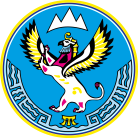 МИНИСТЕРСТВОЭКОНОМИЧЕСКОГО РАЗВИТИЯ РЕСПУБЛИКИ АЛТАЙ(МИНЭКОНОМРАЗВИТИЯ РА)АЛТАЙ РЕСПУБЛИКАНЫНГ ЭКОНОМИКАЛЫК ÖЗӰМИНИ НГ МИНИСТЕРСТВОЗЫ(АР МИНЭКОНОМÖЗӰМИ)В.И. Чаптынова ул., д. 24, г. Горно-Алтайск, Республика Алтай, 649000; Тел/факс. (388 22) 2-65-95;  e-mail: mineco04@altaigov.ru; https://минэко04.рфВ.И. Чаптынова ул., д. 24, г. Горно-Алтайск, Республика Алтай, 649000; Тел/факс. (388 22) 2-65-95;  e-mail: mineco04@altaigov.ru; https://минэко04.рфВ.И. Чаптынова ул., д. 24, г. Горно-Алтайск, Республика Алтай, 649000; Тел/факс. (388 22) 2-65-95;  e-mail: mineco04@altaigov.ru; https://минэко04.рфВ.И. Чаптынова ул., д. 24, г. Горно-Алтайск, Республика Алтай, 649000; Тел/факс. (388 22) 2-65-95;  e-mail: mineco04@altaigov.ru; https://минэко04.рф